Транспортировщик (старшая группа)Условия состязания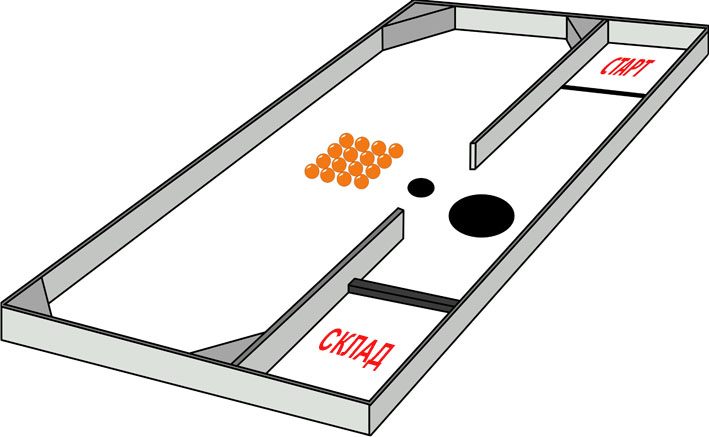 Робот, в течении 2 минут, должен переместить максимальное количество теннисных шариков в зону склада.Во время старта робот должен целиком находиться в зоне старта.Окончание раунда будет определяться по истечению 2 минут или если робот не может продолжить раунд. Во время раунда робот может вернуться в зону старта, где оператор команды может производить с ним любые действия, кроме изменения программы с помощью компьютера и добавления дополнительных деталей (шарики перемещать нельзя).Робот считается вернувшимся в зону старта, если большая часть робота оказывается в зоне старта. Вне зоны старта операторы команд не должны касаться роботов.  Игровое поле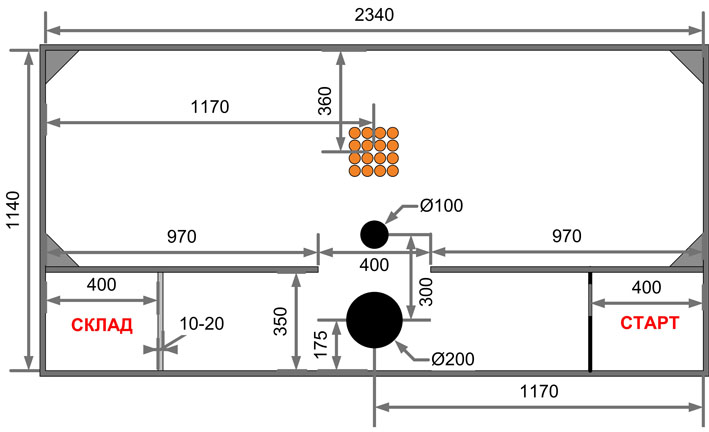 Размеры игрового поля 2340х1140 мм.Поле представляет собой белое основание с бортиками и скошенными углами.Высота больших бортиков 100 мм, ширина 10-20 мм.Размеры малого бортика отделяющего зону склада равняются: ширина 15 мм, высота 15 мм, длина 350 мм.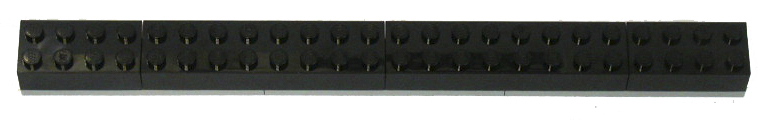 Ширина черной линии в зоне старта 18-25 мм.На поверхности поля имеются два черных круга размерами:малый – диаметр 100 мм.большой – диаметр 200 мм.Во время старта на поле находятся 16 шариков для настольного тенниса. Шарики располагаются в 4 ряда, так как показано на рисунке. Удерживать шарики на месте позволяют ЛЕГО-пластины 2х2 кнопки.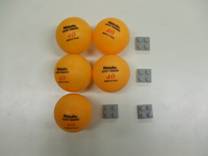 Размеры скосов помещенных в три угла 120х120х100 мм.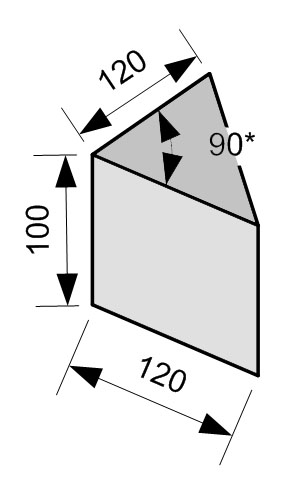 РоботМаксимальная ширина робота 250 мм, длина 250 мм, высота 250 мм.Во время попытки робот может менять свои размеры, но исключительно без вмешательства человека. В конструкции робота  можно использовать только один микрокомпьютер RCX или NTX.Правила отбора победителяДлительность каждого раунда 2 минуты.Подсчет очков:По окончании матча (истечении 2 минут) будут подсчитаны шарики, находящиеся в зоне склада. За каждый шарик в зоне склада начисляется 10 очков. За достижение роботом зоны старта в конце дистанции начисляется 10 очков.Если робот переместит все шарики в зону склада до истечения 2 минут, то команде дополнительно начисляется количество очков = 120 (секунд) минус время, потраченное на весь раунд (в секундах).Количество очков, полученное роботом в двух попытках, суммируется.Призеры определяются по максимальной сумме очков среди полученных всеми командами.Если среди призеров будут команды, набравшие одинаковое количество очков, то преимущество будет у того робота, масса которого меньше.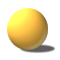 Стандарт шарика: 3 Star Table Tennis Ball ( в соответствии с международными стандартами ITTF)Вес: 2.67-2.77 граммДиаметр: 39.50- 40.50 мм